Finance Services (813) 794-2268MEMORANDUMDate:	January 28, 2022To:	School Board MembersFrom:	Michelle Williams, Interim Director of Finance ServicesRe:	Attached Warrant List for the Week Ending February 1, 2022Please review the current computerized list. These totals include computer generated, handwritten, and cancelled checks.Warrant Numbers 958753-958980…………………………………………………………………..$10,803,466.05Electronic Fund Transfer Numbers 5116-5118…………………………………………………………..$92,955.47Total Disbursements………………………………………………………………..$10,896,421.52Disbursements by FundFund 1100………………………………………………………………………………………………..$1,161,331.30Fund 3611…………………………………………………………………………………………………$5,386.31Fund 3717……………………………………………………………………………………………………..$2,570.00Fund 3721…………………………………………………………………………………………………..$24,579.16Fund 3900…………………………………….…….…….………………………………………………....$30,404.03Fund 3904…………………………………………………………………………………………….$1,225,047.87Fund 3905…………………………………………………………………………………………………$406,603.45Fund 3929…………………………………………………………………………………………………....$13,650.00Fund 3932…………………………………………………………………………………………………..$348,917.13Fund 4100………………………………………………………………………………………………$353,046.61 Fund 4210………………………………………………………………………………………………..$86,757.15Fund 4220…………………………………………………………………………………………………$6,542.54Fund 4430………………………………………………………………………………………………..$25,578.60Fund 7110…………………………………………………………………………………………………...$227.66Fund 7111………………………………………………………………………………………….....$7,098,302.28Fund 7130…………………………………………………………………………………………………$8,690.46Fund 7921………………………………………………………………………………………………..$49,681.29Fund 7922………………………………………………………………………………………………..$30,411.65Fund 7923…………………………………………………………………………………………………$6,767.00Fund 8508…………………………………………………………………………………………………$1,850.00Fund 8915…………………………………………………………………………………………………$9,993.03Fund 9210…………………………………………………………………………………………………….$84.00The warrant list is a representation of four check runs and one EFT run. Confirmation of the approval of the warrant list for the week ending February 1, 2022 will be requested at the February 15, 2022 School Board meeting.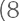 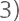 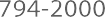 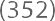 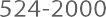 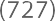 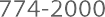 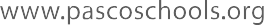 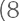 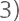 